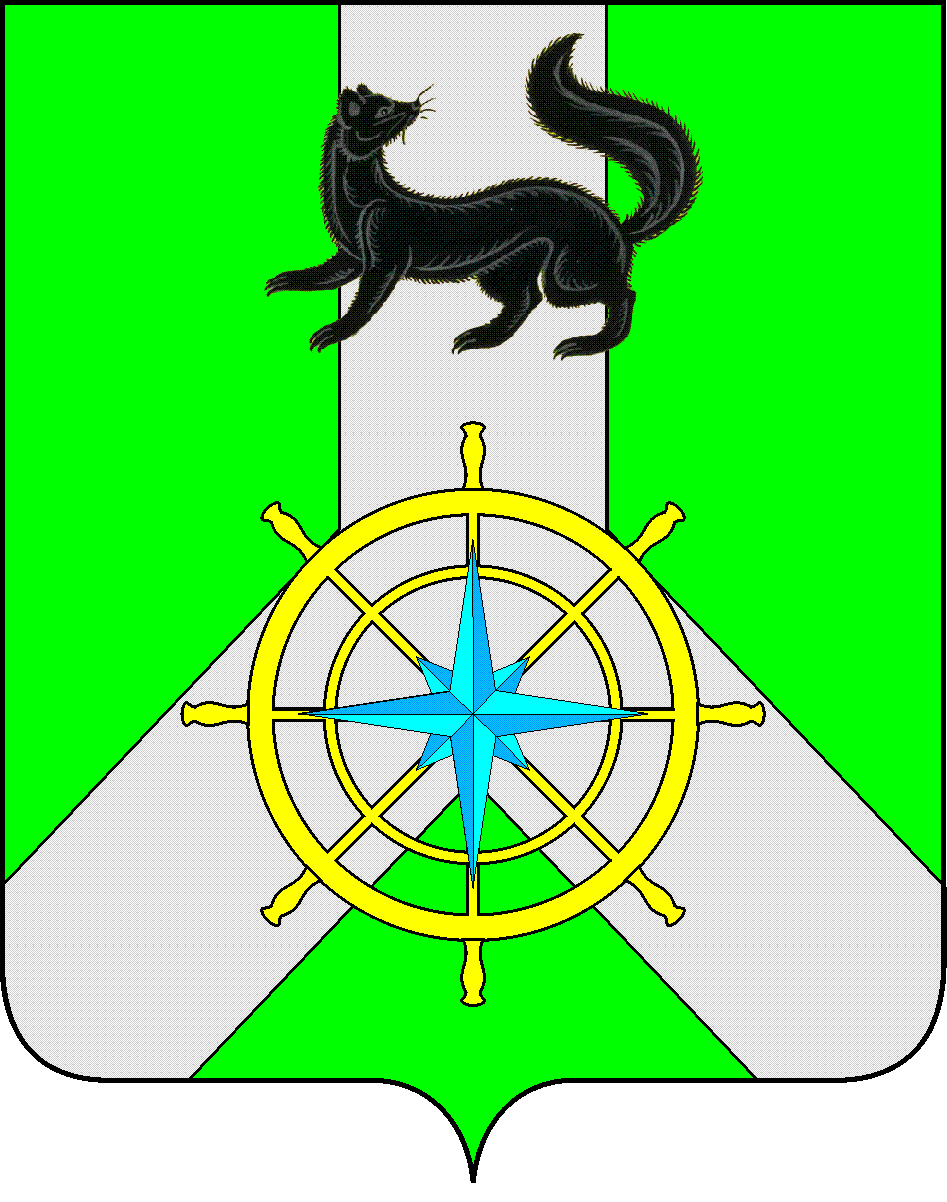 Р О С С И Й С К А Я   Ф Е Д Е Р А Ц И ЯИ Р К У Т С К А Я   О Б Л А С Т ЬК И Р Е Н С К И Й   М У Н И Ц И П А Л Ь Н Ы Й   Р А Й О НА Д М И Н И С Т Р А Ц И ЯП О С Т А Н О В Л Е Н И ЕВ целях поощрения граждан за особые заслуги или значительный индивидуальный ( коллективный) вклад в социально-экономические развитие Киренского муниципального района, на основании Устава МО Киренский район, ПОСТАНОВЛЯЕТ:           Дополнить  раздел 1 Положения о Благодарности мэра Киренского муниципального района, утвержденное Постановлением № 441 от 03.10.2016 года, абзацем 8:- абзац 8 раздела 1 изложить в следующей редакции: «Условиями награждения Благодарностью мэра Киренского муниципального района являются: наличие наград руководителя организации  в которой работает награждаемый и наличие наград руководителя вышестоящего учреждения по подчиненности.           Дополнить  раздел 1 Положения о Благодарности мэра Киренского муниципального района, утвержденное Постановлением № 441 от 03.10.2016 года, абзацем 9:- абзац 9 раздела 1 изложить в следующей редакции: Повторное награждение Благодарностью мэра Киренского муниципального района, возможно не ранее, чем через два года с момента поощрения и при наличии новых заслуг за этот период.            Постановление вступает в силу с момента его принятия и подлежит размещению на официальном сайте администрации Киренского муниципального района kirenskrn.irkobl.ru.И.о главы администрации                                                               С.Ю.ЛещинскийОт 30 сентября  2019 г.№ 484г. Киренск« О внесении изменений в  постановление администрации     Киренского муниципального района    №  441 от 03.10.2016»